Potvrzení objednávky 1007809197SXXXXst 08.05.2024 9:27Komu:email OKLT - HTO <XXXX>;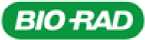 Bio-Rad spol s r.o. Potvrzení objednávkyČísloNajdete nás na WEBu [www.bio-rad.com/contact]www.bio-rad.com/contact [www.bio-rad-antibodies.com]www.bio-rad-antibodies.com potvrzení 1007809197Datum objednávky 08-KVĚ-2024IHD ID-CARDMezisoučet 163.824,00Daň	19.658,88Celkem CZK 183.482,88Všechny poplatky jsou pouze orientační. Některé poplatky jsou k dispozici až po fakturaci, na základě Vaší smlouvy, a mohou být na tomto formuláři prázdné.Datum odeslání odpovídá aktuálnímu stavu zásob a může se změnit, dokud nebude objednávka dokončena.Celkové částky, včetně daně, konečné přepravy a balení, budou sděleny po obdržení objednávky. Konečný součet bude zaslán e-mailem při odeslání objednaného zboží.Tato objednávka podléhá standardním obchodním podmínkám společnosti Bio-Rad, které jsou dostupné na adreseXXXXUPOZORNĚNÍ: Tento e-mail odeslal externí odesílatel. Buďte opatrní, neotvírejte přílohy a neklikejte na odkazy u podezřelých e-mailů. S dotazy kontaktujteXXXX.ProE-mail XXXXTelVaše číslo obj. 17/2024 OKLT-HTODodací podmínky DDP NOVÉ MĚSTO NA MORAVĚPoznámky k objednávcePoznámky k objednávcePoznámky k objednávceFakturační adresa 1082478NEMOCNICE NOVÉ MĚSTO NA MORAVĚ, PŘÍŽďárská 610592 31 Nové Město Na Moravě Česká republikaDodací adresa 2098979OKLT- HEMATOLOGICKO TRANFUZNÍ ODD. NEMOCNICE NOVÉ MĚSTO NA MORAVĚ, PŘÍŽďárská 610592 31 Nové Město Na Moravě Česká republikaOdběratel 1082478NEMOCNICE NOVÉ MĚSTO NA MORAVĚ, PŘÍŽďárská 610592 31 Nové Město Na Moravě Česká republikaK rukám XXXXŘádekČíslo produktuŘádekČíslo produktuObjednané množstvíPotvrzené množství Číslo šaržePředpokládané datum dodávky Datum expiraceJednotková cenaČástkaPopisObjednané množstvíPotvrzené množství Číslo šaržePředpokládané datum dodávky Datum expiraceJednotková cenaČástka10004015ID-LISS/Coombs 112x121 ks1 ks14-KVĚ-2024XXXXXXXXIHD ID-CARD.20801165SERACLONE ANTI-H 5 ML2 ks2 ks15-KVĚ-2024XXXX30801136SERACLONE ANTI-A1 5 ML1 ks1 ks15-KVĚ-2024XXXX40005017ID-NaCl,Enzyme test 24x121 ks1 ks14-KVĚ-2024XXXX